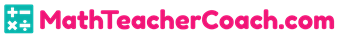 Math 61-8 Ratio and Measurement UnitsDISCLAIMER: These resources are not created or maintained by MathTeacherCoach.com. Links should always be verified before students are allowed to freely click on them.Khan Academyhttps://www.khanacademy.org/math/pre-algebra/pre-algebra-ratios-rates/pre-algebra-ratio-word-problems/v/ratios-and-measurementAcademic lessons about ratio and unit conversionOnline Gameshttps://www.mrnussbaum.com/soup/https://www.mathfox.com/mathgames/metric-system-game/http://www.sheppardsoftware.com/mathgames/menus/measurement.htmhttp://www.bbc.co.uk/skillswise/game/ma22leng-game-build-a-shedOnline games involving ratio and unit conversion.YouTubehttps://www.youtube.com/watch?v=SYkmadc2wOIhttps://www.youtube.com/watch?v=7N0lRJLwpPIhttps://www.youtube.com/watch?v=q9XCrpLPfGkhttps://www.youtube.com/watch?v=F0LLR7bs7Qo          Lessons about ratio and unit conversion.